Woodburn-Evans HeadGolf Club Ltd.PROGRAM OF EVENTS2019-2020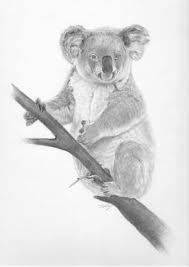 45 Golf Links Road, Woodburn, 2472Phone (02) 6682 2385Postal Address: P.O. Box 1, Evans Head 2473Email: wehgc@bigpond.net.auWebsite: www.woodburn-evansheadgolfclub.com.au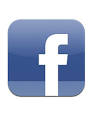 Sponsors for 2019/20MembersOne Agency Real Estate 			Bob DeardonBeachside Bargains				Jim & Gail EdserBoral					Bill & Dave Ferrier		Clifford Electrical				Dave Ferrier & Carrol YoungberryCoastal Precast				John FrederiksenEvans Head Bowling Club			Terry & Betty HancockFirst National Real Estate			Bruce & Sue JacobsonM & F Chartered Accountants		David Janisson, Craig Hastie &Metcalf Quality Meats			Ian Preston & Rob WardNew World Foods				Mick JarrettP & S Couriers				Bill & Rosanne KinnaneSly Bros  					Peter & Wes KoskelaTrue Grit					Les McCarroll  Wardell Social Club			Forbes Murdoch, Tim Hawkins &WEH Lady Golfers				Richard Grissell	WEH Veterans Golfers			Peter & Troy Newman					Grant Pawsey					Col Peake					Jim & Di Perkins					John Ramsay					Robinson Family					Andrew Schmitt					Luke Turner & Nate Williams					Ross Harvey-Williams & Bob BevegeLadiesSoul Pattinson Pharmacy- Evans Head		Mick Jarrett	Dingo Demolitions				Dianne King & Corliss WagetaffMetcalfe Quality Meats			Rosanne KinnaneWoodburn Evans Head RSL Social Club	Jeanie Leese & Cath HusselbeeFirst National Real Estate			Sharen ManwarringOne Agency Real Estate			Sharen Manwarring & Jo HennessyWoodburn IGA				Michelle Patterson & Jo HennessyJudy Bates				Michelle Patterson & Karen WongRuth Bell					Shirley PayneGloria Bishop				Marie Ryan & Dawn HaywoodElaine Compton				Lyn Savins & Helen SavinsBetty Doyle				Gillie WalkerGail & Jim Edser				Nancy Webb & Hazel CampbellGail Ferrier				Carrol Youngberry & Kay BuckleyKerry Fletcher & Val Foster			Alisha Youngberry & Mick HardyGollan FamilyTerry & Betty Hancock				Woodburn Evans Head Members DirectoryBoard of Directors 2018/19President		Mr. P O’Connor	6682 6545						0429 002 117Vice President		Mr. G. Pawsey	0432 389 553Treasurer		Captain		Mr. J. Robinson	6682 2490						0422 337 825Admin Officer 	Mrs. G Edser		6682 6615						0417 079 837 Directors		Mr. D. Ferrier	0457 112 773			Mr. J Olivieri		6625 2245			Mr. K Richardson	6624 1217						0488 241 217			Mrs. J Hennessy	0423 506 579			Mr. S Powell		6682 2478Club Champion:  Peter O’ConnorFoursomes Champions:  James Olivieri & Jon MulcahyMixed Foursomes Champion:  Brok Spencer & Joann Hennessy Monthly Medals Champion – Luke Turner       Sharon O’ConnorJunior Champion:Mens:Par 70		     GA Scratch Rating 68	Slope Rating White 113 General InformationWEHGC COMPETITIONSSaturday: 	Competition for both men & lady golfers as per the following Events Calendar – times as per the start sheet.Sunday:	WEH RSL Club play each Sunday morning from 9.30amMonday:	 Lady VeteransTuesday:	 All Day Competition – Single Stableford,Wednesday; 	Ladies Competition as per the following Events Calendar – start sheet or shotgun start as determined by the Match Committee.Thursday:	Veterans Competition as per the following Events Calendar – shotgun start @ 7.30am (Mar – May & Sept – Feb) and 8.00am (Jun – Aug).Friday:	All Day Competition -12 hole StablefordFor other NRDGA club events see the NRDGA golf program and the notice board.Please Note:Players commencing their round on the 1st tee (within the prescribed starting times) have priority over players on the 10th tee.Players registering on ‘Start Sheets’ must use a persons          name – not ‘Partner’.A maximum of 4 players per group, except on starter’s orders.DRESS REGULATIONS: Appropriate attire must be worn at all times, which includes collared shirts, but shirts recognized as being appropriate for the game of golf is acceptable, casual and/or dress shorts or trousers and enclosed shoes with socks. Unacceptable Attire is: Singlets, Bare feet, Thongs, Football Shoes, and Shoes with metal spikes.ELEGIBILITY TO COMPETEClub Championship Events: Conditions of play require that Men & Ladies must have played, submitted and recorded a minimum of five (5) individual score cards in competitions organized by the WEH Golf Club, since and not including the previous club championships.Monthly Medal: Only Club Members are eligible to win a monthly medal.GOLF ETIQUETTENo one shall move or stand close to or directly behind the ball or the hole when a player is making a stroke.No players should play until the players in front are out of range, or are called through by the players in front of them.When the result of a hole has been determined, players should immediately leave the putting green.Players while looking for a lost ball should allow other players coming up to pass them. They should signal to the players following them to pass and, having given such a signal, they should not continue to play until these players have moved out of range.A player should see that any turf cut or displaced by him/her is at once replaced and pressed down.Players should carefully rake all holes and footprints made in a bunker.A player who has incurred a penalty should intimate the fact to his/her opponent as soon as possible.Players should not injure the holes by standing close to them when the ground is soft, or in replacing the flagstick.Players should at all times play without undue delay and should always observe the Rules and Etiquette of Golf.Sand Buckets are Compulsory: All players are requested to carry and use sand buckets to repair any divot cut or displaced. Failure to observe this directive will result in disciplinary action.Notes on PlayIf players fail to keep their places in the field and lose one clear hole behind those immediately preceding them the players following have the right to go through.THE PLAYERS AT FAULT MUST:Make up lost ground without delay; orCall those following to go through.If they fail to do this, the players following must indicate that they intend to exercise their right to go through. It is the responsibility of the member on the lowest handicap in the following players and the players at fault to see that these courtesies are observed.SIGNALS TO SUSPEND PLAYSignals to suspend play on the course due to dangerous situation (e.g. lightning):Discontinue play immediately – one prolonged note of siren;Discontinue play – three consecutives notes of siren, repeated;Resume play – two short notes of siren, repeated.Risk Warning Lightning – Any time there is lightning activity there is a significant risk of being struck on the course. It is your responsibility to check weather forecasts to ensure your safety in regard to lightning before entering the course. It is a condition of entry to this golf course that you do not rely on us to ensure your safety from lightning.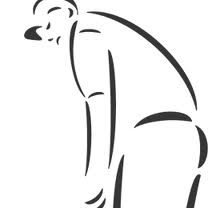 WOODBURN EVANS HEAD GOLFERS2019/20 ProgramMARCHSaturday 2nd		Monthly Medal, Stroke & Putts		Club TrophySunday 3rd		NRDGA Men’s Foursomes @ Coraki	RSL Social ClubTuesday 5th 	Vets - WEH to CasinoWednesday 6th		Ladies – Stroke & Putts - WGA Club Medals in 3 grades ($5 fee)	Helen Savins & Lyn Jeffery Trophy Thursday 7th		Vets - Monthly Mug – Stroke & PuttsSaturday 9th		American Foursomes 	18 Hole Stableford (Shotgun Start)		JJ Robinson Family TrophySunday 10th    	RSL Social ClubMonday 11th		Ballina Vets Open Wednesday 13th		Ladies - 2BBB Stableford 	Betty & Terry Hancock Trophy	COMMITTEE MEETING IN CLUB HOUSEThursday 14th 	Vets – V’s ParSaturday 16th           Single Stableford		        P Newman & T Newman TrophySunday 17th             RSL Social Club                               March Cont.Wednesday 20st	Ladies – Single Stableford 	    1st Interclub Challenge @ CorakiThursday 21st	Vets – 2BBB StablefordSaturday 23th	Single Stableford	Bill & Rosanne Kinnane TrophySunday 24th             RSL Social Club                               Monday 25th	WEH Ladies Open Day - Single StablefordTuesday 26th	Woodenbong Vets OpenWednesday 27th	Ladies – 2B Aggr Stableford	First National Real Estate TrophyThursday 28th	Vets – Single StablefordSaturday 30th		2B V’s Par	    First National Real Estate Trophy Sunday 31st		RSL Social Club    	           APRILWednesday 3rd	     Ladies – Stroke & Putts - WGA & Club Medals 		(3 Grades)    	    Jeannie Leese & Cath Husselbee TrophyThursday 4th 	Vets - Monthly Mug – Stroke & PuttsSaturday 6th  		Monthly Mug – Stroke & Putts		Start Single Knockout (members only) – 32 to Qualify		Wardell Social Club TrophySunday 7th              RSL Social Club    Tuesday 9th         	Casino Vets OpenWednesday 10th 	 Ladies – 2 Ball Stableford Multiplier		Gloria Bishop Trophy    Thursday 11th	Vets – Single Stableford Saturday 13th 	Single Stableford		F Murdoch, T Hawkins & R Grissell TrophySunday 14th            RSL Social Club    Wednesday 17th		Ladies - Vs Par		Gail Ferrier TrophyThursday 18th		Vets – V’s ParApril cont.Saturday 20th	Single Stableford		Metcalf Quality Meats TrophySunday 21st             RSL Social Club   Tuesday 23rd           Vets – WEH to CorakiWednesday 24th	Ladies - Single Stableford		Betty Doyle TrophyThursday 25th	Vets – Single StablefordSaturday 27th	V’s Par		Jim & Di Perkins TrophySunday 28th             RSL Social Club    Monday 29th	         Yamba Vets Open MAYWednesday 1st		Ladies - Stroke & Putts  		WGA & Club Medals		Sue Jacobson Trophy Thursday 2nd		Vets - Monthly Mug – Stroke & PuttsSaturday 4th 		Monthly Medal - Stroke & Putts		Club TrophySunday 5th                  Mid Richmond Education Charity Day -3 Per Ambro     	RSL Social ClubWednesday 8th	Ladies – 2BBB V’s Par	Golf NSW Event - TBA           	Sharen Manwarring Trophy     	COMMITTEE MEETING IN CLUB HOUSEThursday 9th	Vets – Single StablefordSaturday 11th  		Single Stroke		New World Foods (D Mackney) TrophySunday 12th            RSL Social Club  Monday 13th		Maclean Vets Open Wednesday 15th 	Ladies – Stroke & Putts	Mable McKenzie Brooch (Vets Only)  	Alisha, Dominic & ArabellaYoungberry & Mick Hardy TrophyThursday 16th		Vets – 2 Person AmbroseSaturday 18th	2BBB Stroke		WEH Vets Trophy		May cont.Sunday 19th	1st Round NRDGA PennantsWednesday 22nd	Ladies – 2BBB Stableford		Nancy Webb & Hazel Campbell TrophyThursday23rd	Vets – Stableford - Grafton to WEHSaturday 25th	Single Stableford		Coastal Precasting Trophy Sunday 26th	2nd Round NRDGA PennantsWednesday 29th	Ladies - Single Stableford		2nd Interclub Challenge @ WoodburnThursday 30th		Vets – V’s ParJUNESaturday 1st	  Monthly Medal - Stroke & Putts  1st Round Club & Junior (U18) Championships      Sponsor – One Agency Real Estate  (Trevor & Sharen Manwarring) 1st Round Beachside  Bargains Skins 	 Sponsor - Beachside BargainsSunday 2nd	 3rd Round NRDGA PennantsMonday 3rd		Murwillumbah Vets Open Wednesday 5th 	Ladies –Stroke & Putts    	1st Round Club Championships	Karen & Kath Perpetual		Gloria Bishop TrophyThursday 6th		Vets - Monthly Mug – Stroke & PuttsSaturday 8th  		S/Stroke –  2nd Rd Club & Junior (U 18) Ch/ships 	Sponsor – One Agency Real Estate (Trevor & Sharen Manwarring)	2nd Round Beachside Bargain Skins 		Sponsor - Beachside BargainsSunday 9th              RSL Social Club  Tuesday 11th	    WEH Vets to GraftonWednesday 12th		Ladies – Stroke & Putts		2nd Round Club Championships	    1st Rnd Gwlad Murray Meml Trophy (Vets Only $3)	    Vets Country Championships	    Marie Ryan & Dawn Haywood Trophy        June contThursday 13th		Vets – V’s ParSaturday 15th   		S/Stroke - 3rd Rnd Club & Junior (U18) Ch/ships	Sponsor – One Agency Real Estate (Trevor & Sharen Manwarring)	3rd Round Beachside Bargain Skins 		Sponsor - Beachside BargainsSunday 16th 		Mens Foursomes Championships  		NRDGA Pennants FinalMonday 17th		Grafton Vets Open Wednesday 19th	Ladies – Stroke & Putts	Final Round Club Championships	Club TrophyThursday 20th	Vets – 2 Person AmbroseSaturday 22nd  		S/Stroke - Final Rnd Club & Junior (U18) Ch/ships	Sponsor – One Agency Real Estate   (Trevor & Sharen & Manwarring)	4th Round Beachside Bargain Skins 		Sponsor - Beachside BargainsWednesday 26th	Ladies - 27 Hole Foresomes		Metcalf Quality Meats TrophyThursday 27th	Vets – 2BBB StablefordSaturday 29th  	Single Stableford		Bill & Gail Ferrier TrophySunday 30th	Tri Club Challenge @ IllukaJULYMonday 1st 		WEH Lady Veterans Open Day  Wednesday 3rd	Ladies – Stroke & Putts – 		WGA & Club Medals	2nd Round Gwlad Murray Meml Trophy      		1st Round Shirley Payne Eclectic	Ruth Bell TrophyThursday 4th	Vets - Monthly Mug – Stroke & Putts	1st Round Club ChampionshipsSaturday 6th		Monthly Medal - Stroke & Putts		Start Winter Eclectic		Club TrophySunday 7th		RSL Social Club  Monday 8th	Mullumbimby Vets Open Wednesday 10th	Ladies – Stroke & Putts	2ndRound Shirley Payne Eclectic	Shirley Payne Trophy	COMMITTEE MEETING IN CLUBHOUSEThursday 11th	Vets – 2 Person Ambrose followed by AGMSaturday 13th  		 Single Stableford		J Clifford Electrical TrophySunday 14th		RSL Social Club  Wednesday 17th		Ladies - Canadian Foresomes		Draw for Partners		Kerry Fletcher & Val Foster TrophyJuly contThursday 18th		Vets – Coraki to WEH – StablefordSaturday 20th		Single Stableford		Boral TrophySunday 21st		Mixed Foursomes Championship @ WEH		Ocean Shores Vets OpenMonday 22nd		2B Aggr Stableford		WEH Ladies Vets Open DayWednesday 24th		Ladies - 2BBB Stableford			Gail & Jim Edser TrophyThursday 25th		Vets – V’s Par	     Ocean Shores Vets OpenSaturday 27th		Single Stableford		Club TrophyWednesday 31st		Ladies – Single Stableford		3rd Interclub Challenge at CorakiAUGUSTThursday 1st	Vets - Monthly Mug – Stroke & Putts	2nd Round Club Championships	Saturday 3rd            Monthly Medal, Stroke & Putts             Jim & Gail Edser TrophySunday 4th		RSL Social Club  Tuesday 6th		Kyogle Vets Open Wednesday 7th	Ladies – Stroke & Putts 		WGA & Club Medals		Final Round Gwlad Murray Meml Trophy		Gillie Walker TrophyThursday 8th		Vets – 2B Aggr StablefordSaturday 10th   		2BBB Stableford		M & F Chartered Accountants Trophy	Final Round Beachside Bargain Skins 		Sponsor - Beachside BargainsSunday 11th		NRDGA NSW 4BBB District Final Monday 12th		Club Banora Vets Open Wednesday 14th 	Ladies - 2 Person Ambrose		1st Round Dingo Demolitions 		Judy Bates TrophyThursday 15th	Vets – Single Stableford            	           August ContSaturday 17th		Single Stableford		J Baker, I Hodge & T Payne Memorial		Les McCarroll TrophySunday 18th   	NRDGA Mixed Foursomes @ Illuka	 Wednesday 21st	Ladies – 2B Aggr Stroke		2nd Rd Dingo Demolitions		Louise Savins & Lyn Jeffery Trophy		Thursday 22nd	Vets – V’s ParSaturday 24th 		2BBB Stableford 		Club TrophySunday 25th   	RSL Social Club  		NRDGA FoursomesTuesday 27th	Coraki Vets Open Wednesday 28th	Ladies – 18 Hole Foursomes	Final Rd Dingo Demolitions		Presentation of Dingo Demolition Trophy	Sharen Manwarring & Jo Hennessy TrophyThursday 30th	Vets – 2 Person AmbroseSaturday 31st		2B Aggr Stroke    		 		End Winter Eclectic 		D Ferrier & C Youngberry TrophySEPTEMBERSunday 1st		RSL Social ClubTuesday 3rd to	  	NSW Mixed 4BBB Championships @ BonvilleFriday 6thWednesday 4th		Ladies - Stroke & Putts - WGA & Club	 Medals (3 grades)       	Woodburn Evans Head RSL Social Club TrophyThursday 5th	Vets - Monthly Mug – Stroke & Putts	3rd Round Club ChampionshipsSaturday 7th		Monthly Medal, Stroke & Putts		Ray Dickinson Memorial		J Mulcahy – Tru Grit TrophySunday 8th		RSL Social ClubTuesday 10th		Lismore Vets Open Wednesday 11th 	Ladies - 3 Ball Mexican Ambrose                            	Carrol Youngberry & Kay Buckley Trophy	COMMITTEE MEETING IN CLUB HOUSEThursday 12th	Vets – 2B Aggr StablefordSaturday 14th   		Single Stableford		Evans Head Bowling Club TrophySunday 15th		RSL Social Club		WEHGC AGM Meeting @ 10.00am          	                    September contWednesday 18th 	Ladies - Single Stableford	Di King & Corliss Wagstaff Trophy Thursday 19th	Vets – Single StablefordSaturday 21st	4 Person Ambrose	Bob Dearden Memorial TrophySunday 22nd  	Woodburn Public School Charity DayTuesday 24th  	Pottsville Vets OpenWednesday 25th	Ladies – V’s Par	Elaine Compton TrophyThursday 26th	Vets – Single StrokeSaturday 28th          Single Stableford		        Captains V’s President		        Sponsored by WEHGCSunday 29th		RSL Social ClubOCTOBERWednesday 2nd	Ladies – Stroke & Putts	Medal of Medals Playoff	Presidents v Captains	Michelle Patterson & Jo Hennessy Trophy	(losers to bring plate for lunch next week)Thursday 3rd	Vets - Monthly Mug – Stroke & Putts	4th Round Club Championships	Coolongatta /Tweed Vets Open Saturday 5th	         Monthly Medal – Stroke & Putts		         Luke Turner TrophySunday 6th	        RSL Social Club 			Tuesday 8th		WEH Vets Open - StablefordWednesday 9th 	 Ladies – 3BBB Stableford	Michelle Patterson & Karen Wong Trophy	AGM TO FOLLOWThursday 10th	Vets – 2 Person AmbroseSaturday 12th  		Single Stableford 		WEH Ladies TrophySunday 13th		RSL Social Club 		NRDGA Directors DayTuesday 15th		Vets – WEH to Iluka – StablefordWednesday 16th	Ladies -  Single Stableford ($2 to Cancer)		Beachside Bargains Trophy 	       October  cont.Thursday 17th	Vets – Single Stableford     Saturday 19th    		2 Person Ambrose		D. Janissen, C. Hastie, I. Preston &		R. Ward TrophySunday 20st		RSL Social ClubTuesday 22nd		Pottsville Vets OpenWednesday 23rd	Ladies – 18 Hole Mulligan	Rosanne Kinnane TrophyThursday 24th	3 Club & Putter StablefordSaturday 26th	     V’s Par		Mick Jarrett TrophySunday 27th		RSL Social ClubWednesday 30th	 Ladies – Stroke & Putts	Final of Eclectic 	Final of Pam Gollan Trophy	Gail Edser TrophyThursday 31st	Vets – V’s ParNOVEMBERSaturday 2nd 	Monthly Medal, Stroke & Putts	Club TrophySunday 3rd		RSL Shield Day Wednesday 6th 	Ladies – V’s Par      	One Agency Real EstateTrophyThursday 7th		Vets – Monthly Mug – Stroke & PuttsSaturday 9th 		Single Stroke		Bruce & Sue Jacobson TrophySunday 10th		RSL Social ClubMonday 11th	   NRVGA ChampionshipsWednesday 13th	Ladies 2B Aggr Stableford	Gollan Family Trophy	 COMMITTEE MEETING IN CLUB HOUSEThursday 14th	Vets – 2BBB StablefordSaturday 16th		2 Person Ambrose		W & P Koskela TrophySunday 17th		RSL Social ClubWednesday 20th	Ladies – Single Stroke	9 Hole Eclectic 	Club TrophyThursday 21st	Vets – Single StablefordNovember contSaturday 23rd    		4BBB Stableford		Club TrophySunday 24th		RSL Social ClubWednesday 27th		Ladies – Stroke & Putts		Club TrophyThursday 28th		Vets – V’s Par  (Hams)Saturday 30th		Single Stableford		Terry & Betty Hancock TrophyDECEMBERWednesday 4th		Ladies – Single Stroke		Club TrophyThursday 5th		Vets – Mug of Mugs – Stroke & Putts (Hams)Saturday 7th    		Monthly Medal, Stroke & Putts		Start Summer Eclectic		Xmas HamsSunday 8th		RSL Social ClubWednesday 11th		Ladies  9 Hole 2 person Ambrose      	 Presentation of Annual Trophies		CHRISTMAS  PARTY (letter N)Thursday 12th		Vets –  Stableford then Xmas Party (Hams)Saturday 14th       	Single Stableford		Xmas HamsSunday 15th 		Club Xmas Party    		St Andrews 9 Hole (8.30am to 10.30am  tee-off)		Sponsored by WEHGCSunday 15th		RSL Social Club (Xmas Party)Wednesday 18th		Ladies – Single StablefordThursday 19th		Vets – V’s Par (Hams)Saturday 21st    		2BBB Stableford		Xmas HamsSunday 22nd		RSL Social ClubDecember cont.MERRY CHRISTMASTO ALLWednesday 25th		Ladies – No CompetitionThursday 26th		Vets – 2BBB Stableford Saturday 28th		Single Stableford 	  	John Ramsay TrophySunday 29th		RSL Social ClubJANUARY 2020Wednesday 1st	Ladies – Single StablefordThursday 2nd		   Monthly Mug - Stroke & Putts  Saturday 4rd	       Monthly Medal, Stroke & Putts 		  Club Trophy Sunday 5th		  Club Day     P & S Couriers TrophyWednesday 8th	Ladies - StablefordThursday 9th		Vets – Single StablefordSaturday 11th 		   2 Person Ambrose 		   L Turner & N Williams TrophySunday 12th		   One Agency  XXXX Gold Classic- Single StrokeWednesday 15th	        Ladies – Single StablefordThursday 16th		   Vets – 2B Aggr StablefordSaturday 18th        	   Single Stroke – Flag Event 		   Col Peake TrophyWednesday 22nd		   Ladies - StablefordThursday 23rd	       Vets – 2 Person AmbroseSaturday 25th 		   V’s Par		   John Frederiksen TrophyWednesday 29th	 	  Ladies – Single StablefordThursday 30th		 Vets – V’s ParFEBRUARY 2020Saturday 1st	         Monthly Medal, Stroke & Putts				A Schmitt Trophy	Wednesday 5th		Ladies –Opening Day		3 Person Ambrose – 9 Hole		Luncheon to follow (ladies to provide plate)Thursday 6th		Vets - Monthly Mug – Stroke & Putts Saturday 8th  		 4 BBB Stableford		 Qualifying Round 2 Ball Knockout 		 MUST mark your card.		 8 Pairs Qualify		G Pawsey TrophySunday 9th		4 Person Ambrose    		 Bombers Football Club Charity DayTuesday 11th		Iluka Vets OpenWednesday 12th		Ladies – Single Stroke		$5 Summer EclecticThursday 13th		Vets – Single Stableford		 Casino to WEH Saturday 15th     		2 Person Ambrose		Ross Harvey-Williams & Bob Bevege TrophyWednesday 19th		Ladies – Single Stableford		Woodburn IGAFebruary cont.Thursday 20th		Vets – V’s ParSaturday 22nd  		Single Stroke		End Summer Eclectic		Sly Bros TrophyMonday 24th	    Byron Vets Open Wednesday 26th		Ladies – V’s Par		M Jarrett TrophyThursday 27th		Vets - 2BBB StablefordWoodburn – Evans Head Golf Club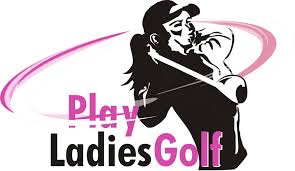 Would like to take this opportunity to thank all our sponsors for their very generous support.As a result of your generosity the club has been able to 	grow and make the necessary on course and club 	improvements that make it a great place to play.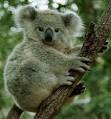 Woodburn Evans Head Lady GolfersOffice Bearers 2018/19President		Mrs. M Patterson	0407 287 850Vice President		Mrs. G Bishop	0407 007 617Secretary	   Mrs. G Edser              0417 079 837 Treasurer		Mrs. S Manwarring 	0404 873 553Captain   		Mrs. J Hennessy	0423 506 579Committee		Mrs. G Ferrier	6682 2529	Mrs. D King		0404 871 248			Mrs. L Jeffery		0499 435 566				Mrs. S Jacobson	6682 4919			Mrs. R Kinnane	0417 019 806Veterans Delegate	Mrs. S JacobsonLadies Champion	Mrs. S. ManwarringFoursomes Champion   Mrs. K Fletcher & Mrs. J LeeseLadies:Par 71		ALCR Rating 71	 Slope Rating White 117Woodburn Evans Head VeteransOffice Bearers 2018/19President		Mr. W Woodcock	6683 4567Vice President		Mr. G Ireland		0427 285 073Secretary		Mr. J Frederiksen	0402 223 901Treasurer		Mr. T Hancock	0410 225 292		Captain		Mr. J Perkins		0419 282 574Vice Captain		Mr. M Jarrett	   	0402 593 367		Committee		Mr. G Platt		0407 785 244					Mr. D Pobje		6682 4908			Mr. P Fay		6624 3421					Mr. C Young 		0417 135 632Mr. J Baker		0401 226 149Mr. J Edser		0418 604 141Mr. L Newton		0418 114 961Veterans Delegate	Mr. J Frederiksen/ Mr. G IrelandVets Champions	‘A’ Gross   	W Ferrier			      Nett	T Hancock			‘B’ Gross	G Platt			      Nett	K Richardson & D Pobje			‘C’ Gross	Julie Boyd			      Nett	R Collyer          Clubs with Concessional RightsNew South WalesAll N.R.D.G.A ClubsBallina			Kyogle			 Ex ServicesOcean Shores		Yamba			Port KemblaCasino			Kempsey		SpringwoodCammerary		Kiama			GraftonLismore			Moree			IlukaMacLean		Tenterfield		MullumbimbyWerris Creek		Coolangatta Tweed HeadsGunnedah		Inverell			MorissetQueenslandBeaudesert		Pioneer Valley		StanthorpeMcLeod			Redland Bay		SuratOxley			Roma			WarwickPacific			Sarina			Horton ParkMackay			Dalby		